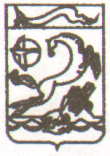 ПОСТАНОВЛЕНИЕАДМИНИСТРАЦИИ КРАСНОГВАРДЕЙСКОГО СЕЛЬСКОГО ПОСЕЛЕНИЯ КАНЕВСКОГО  РАЙОНАот  26.01.2011                                 		                                               № 75поселок КрасногвардеецОб утверждении Прейскуранта гарантированного перечня услуг по погребению, оказываемых на территории Красногвардейского сельского поселения         В соответствии с пунктом 3 статьи 9 Федерального закона от 12 января 1996 года № 8-ФЗ «О погребении и похоронном деле», часть 2 статьи 9 Закона Краснодарского края от 04 февраля 2004 года № 666-КЗ ФЗ «О погребении и похоронном деле в Краснодарском крае» п о с т а н о в л я ю:  			1. Утвердить Прейскурант гарантированного перечня услуг по погребению, оказываемых на территории Красногвардейского сельского поселения (приложение).						2.  Обнародовать настоящее постановление в специально установленных для обнародования местах.3. Контроль за выполнением настоящего постановления оставляю за собой.4. Настоящее постановление вступает в силу с момента его официального обнародования и распространяется на правоотношения, возникшие с 01 января 2012 года.Глава Красногвардейского сельского поселения Каневского района		 				     Ю.В.Донец